ОСНОВНО УЧИЛИЩЕ “ОТЕЦ ПАИСИЙ”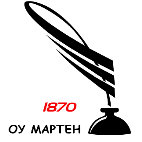  гр.. Мартен, общ. Русе, ул. “България” № 47,  08117/2243, 2242, e-mail: ou_marten@mail.bg, www.ouotetspaisii.comДЕКЛАРАЦИЯ ЗА СЪГЛАСИЕ ОТ СУБЕКТА НА ДАННИТЕДолуподписаният/ната…………………………………………………………………………………………………………………………………………………………………………., с адрес…………………………………………………………………………………………….., с настоящото декларирам,  че  давам съгласието си ОУ „Отец Паисий“ – гр. Мартен, общ. Русе, да обработва моите лични данни за целите на образователната институция, със средства, съобразени с разпоредбите на Общия регламент относно защитата на данните(ЕС) 2016/679, приложимото право на Европейския съюз и законодателството на Република България, относно защитата на личните данни.	Съзнавам, че мога да оттегля моето съгласие по всяко време.Съзнавам, че оттеглянето на съгласието ми по-късно няма да засегне законосъобразността на обработването, основано на даденото от мен сега съгласие.Информиран съм, че имам право на информация за събираните от мен данни, за правото на достъп до тях, да искам данните ми да бъдат коригирани или изтрити, да искам обработването на данните ми да бъде ограничено и да възразя срещу определен начин на обработване на личните ми данни.……………………………..				Декларатор:………………………………							/……………………………………………./………………………………